Приложение № 1к Порядку проведения технического расследования причин аварий, инцидентов и случаев утраты взрывчатых материалов промышленного назначения на объектах, поднадзорных Федеральной службе 
по экологическому, технологическому 
и атомному надзору, утвержденному приказом Федеральной службы по экологическому, технологическому и атомному надзору 
от ____________________ № _________ОперативноЕ сообщениЕ (ИНФОРМАЦИЯ) об аварии, инциденте, СЛУЧАЕ утраты взрывчатых материалов промышленного назначения Информация об авариях на объекте трубопровода 
химически опасных, взрывоопасных и горючих жидкостей 
и газовПриложение № 2к Порядку проведения технического расследования причин аварий, инцидентов и случаев утраты взрывчатых материалов промышленного назначения на объектах, поднадзорных Федеральной службе 
по экологическому, технологическому 
и атомному надзору,утвержденному приказом Федеральной службы по экологическому, технологическому и атомному надзору 
от ______________________ № _________(рекомендуемый образец)оперативное сообщение (ИНФОРМАЦИЯ) о несчастном случае 
(тяжелом, групповом, со смертельным исходом), происшедшем 
в результате аварии, ИНЦИДЕНТА, утраты взрывчатых материалов промышленного назначения 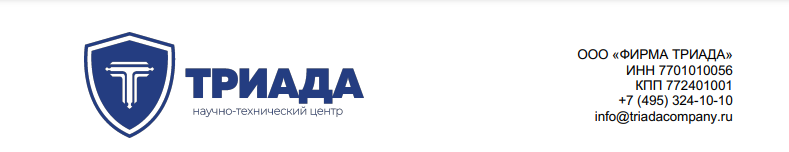 
ДополнениеПри необходимости получить консалтинговую помощь в области расследования или нивелирования последствий аварий – обращайтесь за бесплатной консультацией к компании ТриадаНаш сайт: https://triadacompany.ru/Вид аварии (необходимую информацию отметить знакомВид аварии (необходимую информацию отметить знакомВид аварии (необходимую информацию отметить знакомВид аварии (необходимую информацию отметить знакомХ )- неконтролируемый взрыв- неконтролируемый взрыв- неконтролируемый взрыв- выброс опасных веществ- выброс опасных веществ- выброс опасных веществ- разрушение сооружений- разрушение сооружений- разрушение сооружений- повреждение, разрушение технических устройств- повреждение, разрушение технических устройств- повреждение, разрушение технических устройств- нарушение режима работы- нарушение режима работы- нарушение режима работы- нарушение режима работы- повреждение ГТС- повреждение ГТС- повреждение ГТС- повреждение ГТС- утрата взрывчатых материалов промышленного назначения- утрата взрывчатых материалов промышленного назначения- утрата взрывчатых материалов промышленного назначения- утрата взрывчатых материалов промышленного назначения- другие виды аварии - другие виды аварии - другие виды аварии - другие виды аварии Наличие пострадавшихНаличие пострадавшихНаличие пострадавшихДата  и  время  (московское)  аварии,  повреждения  ГТС,  утраты  взрывчатых  материалов Дата  и  время  (московское)  аварии,  повреждения  ГТС,  утраты  взрывчатых  материалов Дата  и  время  (московское)  аварии,  повреждения  ГТС,  утраты  взрывчатых  материалов Дата  и  время  (московское)  аварии,  повреждения  ГТС,  утраты  взрывчатых  материалов Дата  и  время  (московское)  аварии,  повреждения  ГТС,  утраты  взрывчатых  материалов Дата  и  время  (московское)  аварии,  повреждения  ГТС,  утраты  взрывчатых  материалов Дата  и  время  (московское)  аварии,  повреждения  ГТС,  утраты  взрывчатых  материалов Дата  и  время  (московское)  аварии,  повреждения  ГТС,  утраты  взрывчатых  материалов Дата  и  время  (московское)  аварии,  повреждения  ГТС,  утраты  взрывчатых  материалов Дата  и  время  (московское)  аварии,  повреждения  ГТС,  утраты  взрывчатых  материалов Дата  и  время  (московское)  аварии,  повреждения  ГТС,  утраты  взрывчатых  материалов Дата  и  время  (московское)  аварии,  повреждения  ГТС,  утраты  взрывчатых  материалов Дата  и  время  (московское)  аварии,  повреждения  ГТС,  утраты  взрывчатых  материалов промышленного назначенияпромышленного назначенияпромышленного назначенияпромышленного назначенияпромышленного назначенияХозяйственное образование (хозяйствующий субъект), вертикально-интегрированная Хозяйственное образование (хозяйствующий субъект), вертикально-интегрированная Хозяйственное образование (хозяйствующий субъект), вертикально-интегрированная Хозяйственное образование (хозяйствующий субъект), вертикально-интегрированная Хозяйственное образование (хозяйствующий субъект), вертикально-интегрированная Хозяйственное образование (хозяйствующий субъект), вертикально-интегрированная Хозяйственное образование (хозяйствующий субъект), вертикально-интегрированная Хозяйственное образование (хозяйствующий субъект), вертикально-интегрированная Хозяйственное образование (хозяйствующий субъект), вертикально-интегрированная Хозяйственное образование (хозяйствующий субъект), вертикально-интегрированная Хозяйственное образование (хозяйствующий субъект), вертикально-интегрированная Хозяйственное образование (хозяйствующий субъект), вертикально-интегрированная Хозяйственное образование (хозяйствующий субъект), вертикально-интегрированная структураТерриториальный орган, вид надзораТерриториальный орган, вид надзораТерриториальный орган, вид надзораТерриториальный орган, вид надзораТерриториальный орган, вид надзораТерриториальный орган, вид надзораТерриториальный орган, вид надзораТерриториальный орган, вид надзораОрганизацияОрганизацияМесто нахождения организации (субъект Российской Федерации, город, поселок и т.п.)Место нахождения организации (субъект Российской Федерации, город, поселок и т.п.)Место нахождения организации (субъект Российской Федерации, город, поселок и т.п.)Место нахождения организации (субъект Российской Федерации, город, поселок и т.п.)Место нахождения организации (субъект Российской Федерации, город, поселок и т.п.)Место нахождения организации (субъект Российской Федерации, город, поселок и т.п.)Место нахождения организации (субъект Российской Федерации, город, поселок и т.п.)Место нахождения организации (субъект Российской Федерации, город, поселок и т.п.)Место нахождения организации (субъект Российской Федерации, город, поселок и т.п.)Место нахождения организации (субъект Российской Федерации, город, поселок и т.п.)Место нахождения организации (субъект Российской Федерации, город, поселок и т.п.)Место нахождения организации (субъект Российской Федерации, город, поселок и т.п.)Место аварии, повреждения ГТС, утраты взрывчатых материалов промышленного назначения  (производство, участок, цех,  координаты по трассе с привязкой к  ближайшему Место аварии, повреждения ГТС, утраты взрывчатых материалов промышленного назначения  (производство, участок, цех,  координаты по трассе с привязкой к  ближайшему Место аварии, повреждения ГТС, утраты взрывчатых материалов промышленного назначения  (производство, участок, цех,  координаты по трассе с привязкой к  ближайшему Место аварии, повреждения ГТС, утраты взрывчатых материалов промышленного назначения  (производство, участок, цех,  координаты по трассе с привязкой к  ближайшему Место аварии, повреждения ГТС, утраты взрывчатых материалов промышленного назначения  (производство, участок, цех,  координаты по трассе с привязкой к  ближайшему Место аварии, повреждения ГТС, утраты взрывчатых материалов промышленного назначения  (производство, участок, цех,  координаты по трассе с привязкой к  ближайшему Место аварии, повреждения ГТС, утраты взрывчатых материалов промышленного назначения  (производство, участок, цех,  координаты по трассе с привязкой к  ближайшему Место аварии, повреждения ГТС, утраты взрывчатых материалов промышленного назначения  (производство, участок, цех,  координаты по трассе с привязкой к  ближайшему Место аварии, повреждения ГТС, утраты взрывчатых материалов промышленного назначения  (производство, участок, цех,  координаты по трассе с привязкой к  ближайшему Место аварии, повреждения ГТС, утраты взрывчатых материалов промышленного назначения  (производство, участок, цех,  координаты по трассе с привязкой к  ближайшему Место аварии, повреждения ГТС, утраты взрывчатых материалов промышленного назначения  (производство, участок, цех,  координаты по трассе с привязкой к  ближайшему Место аварии, повреждения ГТС, утраты взрывчатых материалов промышленного назначения  (производство, участок, цех,  координаты по трассе с привязкой к  ближайшему Место аварии, повреждения ГТС, утраты взрывчатых материалов промышленного назначения  (производство, участок, цех,  координаты по трассе с привязкой к  ближайшему населенному пункту и т.п.)населенному пункту и т.п.)населенному пункту и т.п.)населенному пункту и т.п.)Регистрационный номер объектаРегистрационный номер объектаРегистрационный номер объектаРегистрационный номер объектаРегистрационный номер объектаРегистрационный номер объектаРегистрационный номер объектаОбстоятельства аварии, повреждения ГТС, утраты взрывчатых материалов промышленного Обстоятельства аварии, повреждения ГТС, утраты взрывчатых материалов промышленного Обстоятельства аварии, повреждения ГТС, утраты взрывчатых материалов промышленного Обстоятельства аварии, повреждения ГТС, утраты взрывчатых материалов промышленного Обстоятельства аварии, повреждения ГТС, утраты взрывчатых материалов промышленного Обстоятельства аварии, повреждения ГТС, утраты взрывчатых материалов промышленного Обстоятельства аварии, повреждения ГТС, утраты взрывчатых материалов промышленного Обстоятельства аварии, повреждения ГТС, утраты взрывчатых материалов промышленного Обстоятельства аварии, повреждения ГТС, утраты взрывчатых материалов промышленного Обстоятельства аварии, повреждения ГТС, утраты взрывчатых материалов промышленного Обстоятельства аварии, повреждения ГТС, утраты взрывчатых материалов промышленного Обстоятельства аварии, повреждения ГТС, утраты взрывчатых материалов промышленного Обстоятельства аварии, повреждения ГТС, утраты взрывчатых материалов промышленного назначения и последствия (в т.ч. травмирование)назначения и последствия (в т.ч. травмирование)назначения и последствия (в т.ч. травмирование)назначения и последствия (в т.ч. травмирование)назначения и последствия (в т.ч. травмирование)назначения и последствия (в т.ч. травмирование)назначения и последствия (в т.ч. травмирование)назначения и последствия (в т.ч. травмирование)назначения и последствия (в т.ч. травмирование)Организации, принимающие участие в ликвидации последствий аварии, повреждения ГТС,  Организации, принимающие участие в ликвидации последствий аварии, повреждения ГТС,  Организации, принимающие участие в ликвидации последствий аварии, повреждения ГТС,  Организации, принимающие участие в ликвидации последствий аварии, повреждения ГТС,  Организации, принимающие участие в ликвидации последствий аварии, повреждения ГТС,  Организации, принимающие участие в ликвидации последствий аварии, повреждения ГТС,  Организации, принимающие участие в ликвидации последствий аварии, повреждения ГТС,  Организации, принимающие участие в ликвидации последствий аварии, повреждения ГТС,  Организации, принимающие участие в ликвидации последствий аварии, повреждения ГТС,  Организации, принимающие участие в ликвидации последствий аварии, повреждения ГТС,  Организации, принимающие участие в ликвидации последствий аварии, повреждения ГТС,  Организации, принимающие участие в ликвидации последствий аварии, повреждения ГТС,  Организации, принимающие участие в ликвидации последствий аварии, повреждения ГТС,  утраты взрывчатых материалов промышленного назначенияутраты взрывчатых материалов промышленного назначенияутраты взрывчатых материалов промышленного назначенияутраты взрывчатых материалов промышленного назначенияутраты взрывчатых материалов промышленного назначенияутраты взрывчатых материалов промышленного назначенияутраты взрывчатых материалов промышленного назначенияутраты взрывчатых материалов промышленного назначенияутраты взрывчатых материалов промышленного назначенияутраты взрывчатых материалов промышленного назначенияПередал(а): фамилия, инициалы, должность лица, имеющего право внешней переписки, телефон,Передал(а): фамилия, инициалы, должность лица, имеющего право внешней переписки, телефон,Передал(а): фамилия, инициалы, должность лица, имеющего право внешней переписки, телефон,Передал(а): фамилия, инициалы, должность лица, имеющего право внешней переписки, телефон,Передал(а): фамилия, инициалы, должность лица, имеющего право внешней переписки, телефон,подпись подпись ___________________________________________________________________________Принял(а): фамилия, инициалы, должность,Принял(а): фамилия, инициалы, должность,Принял(а): фамилия, инициалы, должность,Принял(а): фамилия, инициалы, должность,Принял(а): фамилия, инициалы, должность,подпись подпись ___________________________________________________________________________Дата и время (московское) приема ___________________________________________Дата и время (московское) приема ___________________________________________Дата и время (московское) приема ___________________________________________Дата и время (московское) приема ___________________________________________Дата и время (московское) приема ___________________________________________Причина задержки передачи информации в установленный срок (указать при задержке более Причина задержки передачи информации в установленный срок (указать при задержке более Причина задержки передачи информации в установленный срок (указать при задержке более Причина задержки передачи информации в установленный срок (указать при задержке более Причина задержки передачи информации в установленный срок (указать при задержке более 24 часов)1.1.Наименование объекта, координаты по трассе с привязкой к ближайшему населенному Наименование объекта, координаты по трассе с привязкой к ближайшему населенному Наименование объекта, координаты по трассе с привязкой к ближайшему населенному Наименование объекта, координаты по трассе с привязкой к ближайшему населенному Наименование объекта, координаты по трассе с привязкой к ближайшему населенному Наименование объекта, координаты по трассе с привязкой к ближайшему населенному Наименование объекта, координаты по трассе с привязкой к ближайшему населенному Наименование объекта, координаты по трассе с привязкой к ближайшему населенному Наименование объекта, координаты по трассе с привязкой к ближайшему населенному Наименование объекта, координаты по трассе с привязкой к ближайшему населенному Наименование объекта, координаты по трассе с привязкой к ближайшему населенному Наименование объекта, координаты по трассе с привязкой к ближайшему населенному Наименование объекта, координаты по трассе с привязкой к ближайшему населенному Наименование объекта, координаты по трассе с привязкой к ближайшему населенному Наименование объекта, координаты по трассе с привязкой к ближайшему населенному Наименование объекта, координаты по трассе с привязкой к ближайшему населенному Наименование объекта, координаты по трассе с привязкой к ближайшему населенному Наименование объекта, координаты по трассе с привязкой к ближайшему населенному Наименование объекта, координаты по трассе с привязкой к ближайшему населенному Наименование объекта, координаты по трассе с привязкой к ближайшему населенному Наименование объекта, координаты по трассе с привязкой к ближайшему населенному Наименование объекта, координаты по трассе с привязкой к ближайшему населенному Наименование объекта, координаты по трассе с привязкой к ближайшему населенному Наименование объекта, координаты по трассе с привязкой к ближайшему населенному Наименование объекта, координаты по трассе с привязкой к ближайшему населенному Наименование объекта, координаты по трассе с привязкой к ближайшему населенному Наименование объекта, координаты по трассе с привязкой к ближайшему населенному Наименование объекта, координаты по трассе с привязкой к ближайшему населенному пунктупункту2.2.Регистрационный номер объектаРегистрационный номер объектаРегистрационный номер объектаРегистрационный номер объектаРегистрационный номер объектаРегистрационный номер объектаРегистрационный номер объектаРегистрационный номер объектаРегистрационный номер объектаРегистрационный номер объектаРегистрационный номер объектаРегистрационный номер объектаРегистрационный номер объектаРегистрационный номер объектаРегистрационный номер объектаРегистрационный номер объекта3.3.Наименование веществаНаименование веществаНаименование веществаНаименование веществаНаименование веществаНаименование веществаНаименование веществаНаименование веществаНаименование веществаНаименование веществаНаименование веществаНаименование веществаНаименование вещества4.4.Объем утечки, м3Объем утечки, м3Объем утечки, м3Объем утечки, м3Объем утечки, м3Объем утечки, м3Объем утечки, м35.5.Информация по трубопроводу:Информация по трубопроводу:Информация по трубопроводу:Информация по трубопроводу:Информация по трубопроводу:Информация по трубопроводу:Информация по трубопроводу:Информация по трубопроводу:Информация по трубопроводу:Информация по трубопроводу:Информация по трубопроводу:Информация по трубопроводу:Информация по трубопроводу:Информация по трубопроводу:Информация по трубопроводу:Информация по трубопроводу:Информация по трубопроводу:Информация по трубопроводу:Информация по трубопроводу:Информация по трубопроводу:Информация по трубопроводу:Информация по трубопроводу:Информация по трубопроводу:Информация по трубопроводу:Информация по трубопроводу:Информация по трубопроводу:Информация по трубопроводу:Информация по трубопроводу:5.1.5.1.Диаметр, ммДиаметр, ммДиаметр, мм5.2.5.2.Толщина стенки, ммТолщина стенки, ммТолщина стенки, ммТолщина стенки, ммТолщина стенки, ммТолщина стенки, ммТолщина стенки, ммТолщина стенки, ммТолщина стенки, ммТолщина стенки, мм5.3.5.3.Марка сталиМарка сталиМарка сталиМарка стали5.4.5.4.Год ввода в эксплуатациюГод ввода в эксплуатациюГод ввода в эксплуатациюГод ввода в эксплуатациюГод ввода в эксплуатациюГод ввода в эксплуатациюГод ввода в эксплуатациюГод ввода в эксплуатациюГод ввода в эксплуатациюГод ввода в эксплуатациюГод ввода в эксплуатациюГод ввода в эксплуатациюГод ввода в эксплуатацию5.5.5.5.Максимально разрешенное рабочее давление, МПаМаксимально разрешенное рабочее давление, МПаМаксимально разрешенное рабочее давление, МПаМаксимально разрешенное рабочее давление, МПаМаксимально разрешенное рабочее давление, МПаМаксимально разрешенное рабочее давление, МПаМаксимально разрешенное рабочее давление, МПаМаксимально разрешенное рабочее давление, МПаМаксимально разрешенное рабочее давление, МПаМаксимально разрешенное рабочее давление, МПаМаксимально разрешенное рабочее давление, МПаМаксимально разрешенное рабочее давление, МПаМаксимально разрешенное рабочее давление, МПаМаксимально разрешенное рабочее давление, МПаМаксимально разрешенное рабочее давление, МПаМаксимально разрешенное рабочее давление, МПаМаксимально разрешенное рабочее давление, МПаМаксимально разрешенное рабочее давление, МПаМаксимально разрешенное рабочее давление, МПаМаксимально разрешенное рабочее давление, МПаМаксимально разрешенное рабочее давление, МПа5.6.5.6.Давление в момент аварии, МПаДавление в момент аварии, МПаДавление в момент аварии, МПаДавление в момент аварии, МПаДавление в момент аварии, МПаДавление в момент аварии, МПаДавление в момент аварии, МПаДавление в момент аварии, МПаДавление в момент аварии, МПаДавление в момент аварии, МПаДавление в момент аварии, МПаДавление в момент аварии, МПаДавление в момент аварии, МПаДавление в момент аварии, МПаДавление в момент аварии, МПа6.6.Характер аварииХарактер аварииХарактер аварииХарактер аварииХарактер аварииХарактер аварии7.7.Продолжительность истечения до ликвидации аварии, чПродолжительность истечения до ликвидации аварии, чПродолжительность истечения до ликвидации аварии, чПродолжительность истечения до ликвидации аварии, чПродолжительность истечения до ликвидации аварии, чПродолжительность истечения до ликвидации аварии, чПродолжительность истечения до ликвидации аварии, чПродолжительность истечения до ликвидации аварии, чПродолжительность истечения до ликвидации аварии, чПродолжительность истечения до ликвидации аварии, чПродолжительность истечения до ликвидации аварии, чПродолжительность истечения до ликвидации аварии, чПродолжительность истечения до ликвидации аварии, чПродолжительность истечения до ликвидации аварии, чПродолжительность истечения до ликвидации аварии, чПродолжительность истечения до ликвидации аварии, чПродолжительность истечения до ликвидации аварии, чПродолжительность истечения до ликвидации аварии, чПродолжительность истечения до ликвидации аварии, чПродолжительность истечения до ликвидации аварии, чПродолжительность истечения до ликвидации аварии, чПродолжительность истечения до ликвидации аварии, чПродолжительность истечения до ликвидации аварии, ч8.8.Если утечка не устранена, то указать:Если утечка не устранена, то указать:Если утечка не устранена, то указать:Если утечка не устранена, то указать:Если утечка не устранена, то указать:Если утечка не устранена, то указать:Если утечка не устранена, то указать:Если утечка не устранена, то указать:Если утечка не устранена, то указать:Если утечка не устранена, то указать:Если утечка не устранена, то указать:Если утечка не устранена, то указать:Если утечка не устранена, то указать:Если утечка не устранена, то указать:Если утечка не устранена, то указать:Если утечка не устранена, то указать:Если утечка не устранена, то указать:Если утечка не устранена, то указать:Если утечка не устранена, то указать:Если утечка не устранена, то указать:Если утечка не устранена, то указать:Если утечка не устранена, то указать:Если утечка не устранена, то указать:Если утечка не устранена, то указать:Если утечка не устранена, то указать:Если утечка не устранена, то указать:Если утечка не устранена, то указать:Если утечка не устранена, то указать:8.1.8.1.Ожидаемый объем утечки до ее устранения, м3Ожидаемый объем утечки до ее устранения, м3Ожидаемый объем утечки до ее устранения, м3Ожидаемый объем утечки до ее устранения, м3Ожидаемый объем утечки до ее устранения, м3Ожидаемый объем утечки до ее устранения, м3Ожидаемый объем утечки до ее устранения, м3Ожидаемый объем утечки до ее устранения, м3Ожидаемый объем утечки до ее устранения, м3Ожидаемый объем утечки до ее устранения, м3Ожидаемый объем утечки до ее устранения, м3Ожидаемый объем утечки до ее устранения, м3Ожидаемый объем утечки до ее устранения, м3Ожидаемый объем утечки до ее устранения, м3Ожидаемый объем утечки до ее устранения, м3Ожидаемый объем утечки до ее устранения, м3Ожидаемый объем утечки до ее устранения, м3Ожидаемый объем утечки до ее устранения, м3Ожидаемый объем утечки до ее устранения, м3Ожидаемый объем утечки до ее устранения, м38.2.8.2.Время до устранения утечки, чВремя до устранения утечки, чВремя до устранения утечки, чВремя до устранения утечки, чВремя до устранения утечки, чВремя до устранения утечки, чВремя до устранения утечки, чВремя до устранения утечки, чВремя до устранения утечки, чВремя до устранения утечки, чВремя до устранения утечки, чВремя до устранения утечки, чВремя до устранения утечки, чВремя до устранения утечки, ч9.9.Характеристика места утечки (указать бетон/твердые покрытия; гравий/песок; пастбище Характеристика места утечки (указать бетон/твердые покрытия; гравий/песок; пастбище Характеристика места утечки (указать бетон/твердые покрытия; гравий/песок; пастбище Характеристика места утечки (указать бетон/твердые покрытия; гравий/песок; пастбище Характеристика места утечки (указать бетон/твердые покрытия; гравий/песок; пастбище Характеристика места утечки (указать бетон/твердые покрытия; гравий/песок; пастбище Характеристика места утечки (указать бетон/твердые покрытия; гравий/песок; пастбище Характеристика места утечки (указать бетон/твердые покрытия; гравий/песок; пастбище Характеристика места утечки (указать бетон/твердые покрытия; гравий/песок; пастбище Характеристика места утечки (указать бетон/твердые покрытия; гравий/песок; пастбище Характеристика места утечки (указать бетон/твердые покрытия; гравий/песок; пастбище Характеристика места утечки (указать бетон/твердые покрытия; гравий/песок; пастбище Характеристика места утечки (указать бетон/твердые покрытия; гравий/песок; пастбище Характеристика места утечки (указать бетон/твердые покрытия; гравий/песок; пастбище Характеристика места утечки (указать бетон/твердые покрытия; гравий/песок; пастбище Характеристика места утечки (указать бетон/твердые покрытия; гравий/песок; пастбище Характеристика места утечки (указать бетон/твердые покрытия; гравий/песок; пастбище Характеристика места утечки (указать бетон/твердые покрытия; гравий/песок; пастбище Характеристика места утечки (указать бетон/твердые покрытия; гравий/песок; пастбище Характеристика места утечки (указать бетон/твердые покрытия; гравий/песок; пастбище Характеристика места утечки (указать бетон/твердые покрытия; гравий/песок; пастбище Характеристика места утечки (указать бетон/твердые покрытия; гравий/песок; пастбище Характеристика места утечки (указать бетон/твердые покрытия; гравий/песок; пастбище Характеристика места утечки (указать бетон/твердые покрытия; гравий/песок; пастбище Характеристика места утечки (указать бетон/твердые покрытия; гравий/песок; пастбище Характеристика места утечки (указать бетон/твердые покрытия; гравий/песок; пастбище Характеристика места утечки (указать бетон/твердые покрытия; гравий/песок; пастбище Характеристика места утечки (указать бетон/твердые покрытия; гравий/песок; пастбище и т.д.)10.10.После утечки (указать последствия):После утечки (указать последствия):После утечки (указать последствия):После утечки (указать последствия):После утечки (указать последствия):После утечки (указать последствия):После утечки (указать последствия):После утечки (указать последствия):После утечки (указать последствия):После утечки (указать последствия):После утечки (указать последствия):После утечки (указать последствия):После утечки (указать последствия):После утечки (указать последствия):После утечки (указать последствия):После утечки (указать последствия):После утечки (указать последствия):10.1.10.1.Попадание в водотокПопадание в водотокПопадание в водотокПопадание в водотокПопадание в водотокПопадание в водотокПопадание в водотокПопадание в водотокПопадание в водотокПопадание в водотокПопадание в водоток10.2.10.2.Впитывание в грунтВпитывание в грунтВпитывание в грунтВпитывание в грунтВпитывание в грунтВпитывание в грунтВпитывание в грунтВпитывание в грунтВпитывание в грунтВпитывание в грунтВпитывание в грунт10.3.10.3.Попадание в водоносный горизонтПопадание в водоносный горизонтПопадание в водоносный горизонтПопадание в водоносный горизонтПопадание в водоносный горизонтПопадание в водоносный горизонтПопадание в водоносный горизонтПопадание в водоносный горизонтПопадание в водоносный горизонтПопадание в водоносный горизонтПопадание в водоносный горизонтПопадание в водоносный горизонтПопадание в водоносный горизонтПопадание в водоносный горизонтПопадание в водоносный горизонтПопадание в водоносный горизонт11.11.Удалось ли полностью убрать загрязнения, вызванные утечкойУдалось ли полностью убрать загрязнения, вызванные утечкойУдалось ли полностью убрать загрязнения, вызванные утечкойУдалось ли полностью убрать загрязнения, вызванные утечкойУдалось ли полностью убрать загрязнения, вызванные утечкойУдалось ли полностью убрать загрязнения, вызванные утечкойУдалось ли полностью убрать загрязнения, вызванные утечкойУдалось ли полностью убрать загрязнения, вызванные утечкойУдалось ли полностью убрать загрязнения, вызванные утечкойУдалось ли полностью убрать загрязнения, вызванные утечкойУдалось ли полностью убрать загрязнения, вызванные утечкойУдалось ли полностью убрать загрязнения, вызванные утечкойУдалось ли полностью убрать загрязнения, вызванные утечкойУдалось ли полностью убрать загрязнения, вызванные утечкойУдалось ли полностью убрать загрязнения, вызванные утечкойУдалось ли полностью убрать загрязнения, вызванные утечкойУдалось ли полностью убрать загрязнения, вызванные утечкойУдалось ли полностью убрать загрязнения, вызванные утечкойУдалось ли полностью убрать загрязнения, вызванные утечкойУдалось ли полностью убрать загрязнения, вызванные утечкойУдалось ли полностью убрать загрязнения, вызванные утечкойУдалось ли полностью убрать загрязнения, вызванные утечкойУдалось ли полностью убрать загрязнения, вызванные утечкойУдалось ли полностью убрать загрязнения, вызванные утечкой12.12.Предпринятые или предпринимаемые меры по ликвидации загрязнений:Предпринятые или предпринимаемые меры по ликвидации загрязнений:Предпринятые или предпринимаемые меры по ликвидации загрязнений:Предпринятые или предпринимаемые меры по ликвидации загрязнений:Предпринятые или предпринимаемые меры по ликвидации загрязнений:Предпринятые или предпринимаемые меры по ликвидации загрязнений:Предпринятые или предпринимаемые меры по ликвидации загрязнений:Предпринятые или предпринимаемые меры по ликвидации загрязнений:Предпринятые или предпринимаемые меры по ликвидации загрязнений:Предпринятые или предпринимаемые меры по ликвидации загрязнений:Предпринятые или предпринимаемые меры по ликвидации загрязнений:Предпринятые или предпринимаемые меры по ликвидации загрязнений:Предпринятые или предпринимаемые меры по ликвидации загрязнений:Предпринятые или предпринимаемые меры по ликвидации загрязнений:Предпринятые или предпринимаемые меры по ликвидации загрязнений:Предпринятые или предпринимаемые меры по ликвидации загрязнений:Предпринятые или предпринимаемые меры по ликвидации загрязнений:Предпринятые или предпринимаемые меры по ликвидации загрязнений:Предпринятые или предпринимаемые меры по ликвидации загрязнений:Предпринятые или предпринимаемые меры по ликвидации загрязнений:Предпринятые или предпринимаемые меры по ликвидации загрязнений:Предпринятые или предпринимаемые меры по ликвидации загрязнений:Предпринятые или предпринимаемые меры по ликвидации загрязнений:Предпринятые или предпринимаемые меры по ликвидации загрязнений:Предпринятые или предпринимаемые меры по ликвидации загрязнений:Предпринятые или предпринимаемые меры по ликвидации загрязнений:12.1.12.1.Метод очисткиМетод очисткиМетод очисткиМетод очисткиМетод очистки12.2.12.2.Дата окончания очисткиДата окончания очисткиДата окончания очисткиДата окончания очисткиДата окончания очисткиДата окончания очисткиДата окончания очисткиДата окончания очисткиДата окончания очисткиДата окончания очисткиДата окончания очисткиДата окончания очистки12.3.12.3.Привлекаемый подрядчик (указать)Привлекаемый подрядчик (указать)Привлекаемый подрядчик (указать)Привлекаемый подрядчик (указать)Привлекаемый подрядчик (указать)Привлекаемый подрядчик (указать)Привлекаемый подрядчик (указать)Привлекаемый подрядчик (указать)Привлекаемый подрядчик (указать)Привлекаемый подрядчик (указать)Привлекаемый подрядчик (указать)Привлекаемый подрядчик (указать)Привлекаемый подрядчик (указать)Привлекаемый подрядчик (указать)Привлекаемый подрядчик (указать)Привлекаемый подрядчик (указать)Привлекаемый подрядчик (указать)12.4.12.4.Применяемые методы хранения собранной жидкостиПрименяемые методы хранения собранной жидкостиПрименяемые методы хранения собранной жидкостиПрименяемые методы хранения собранной жидкостиПрименяемые методы хранения собранной жидкостиПрименяемые методы хранения собранной жидкостиПрименяемые методы хранения собранной жидкостиПрименяемые методы хранения собранной жидкостиПрименяемые методы хранения собранной жидкостиПрименяемые методы хранения собранной жидкостиПрименяемые методы хранения собранной жидкостиПрименяемые методы хранения собранной жидкостиПрименяемые методы хранения собранной жидкостиПрименяемые методы хранения собранной жидкостиПрименяемые методы хранения собранной жидкостиПрименяемые методы хранения собранной жидкостиПрименяемые методы хранения собранной жидкостиПрименяемые методы хранения собранной жидкостиПрименяемые методы хранения собранной жидкостиПрименяемые методы хранения собранной жидкостиПрименяемые методы хранения собранной жидкостиПрименяемые методы хранения собранной жидкости13.13.Погодные условияПогодные условияПогодные условияПогодные условияПогодные условияПогодные условияПогодные условияПогодные условияПогодные условия14.14.Метод и обстоятельства обнаружения утечкиМетод и обстоятельства обнаружения утечкиМетод и обстоятельства обнаружения утечкиМетод и обстоятельства обнаружения утечкиМетод и обстоятельства обнаружения утечкиМетод и обстоятельства обнаружения утечкиМетод и обстоятельства обнаружения утечкиМетод и обстоятельства обнаружения утечкиМетод и обстоятельства обнаружения утечкиМетод и обстоятельства обнаружения утечкиМетод и обстоятельства обнаружения утечкиМетод и обстоятельства обнаружения утечкиМетод и обстоятельства обнаружения утечкиМетод и обстоятельства обнаружения утечкиМетод и обстоятельства обнаружения утечкиМетод и обстоятельства обнаружения утечкиМетод и обстоятельства обнаружения утечкиМетод и обстоятельства обнаружения утечкиМетод и обстоятельства обнаружения утечкиМетод и обстоятельства обнаружения утечкиМетод и обстоятельства обнаружения утечкиМетод и обстоятельства обнаружения утечки15.15.Ближайший водоемБлижайший водоемБлижайший водоемБлижайший водоемБлижайший водоемБлижайший водоемБлижайший водоемБлижайший водоем16.16.Расстояние до водоема, кмРасстояние до водоема, кмРасстояние до водоема, кмРасстояние до водоема, кмРасстояние до водоема, кмРасстояние до водоема, кмРасстояние до водоема, кмРасстояние до водоема, кмРасстояние до водоема, кмРасстояние до водоема, кмРасстояние до водоема, кмРасстояние до водоема, кмРасстояние до водоема, км17.17.Перерыв в работе (дата, время)Перерыв в работе (дата, время)Перерыв в работе (дата, время)Перерыв в работе (дата, время)Перерыв в работе (дата, время)Перерыв в работе (дата, время)Перерыв в работе (дата, время)Перерыв в работе (дата, время)Перерыв в работе (дата, время)Перерыв в работе (дата, время)Перерыв в работе (дата, время)Перерыв в работе (дата, время)Перерыв в работе (дата, время)Перерыв в работе (дата, время)Перерыв в работе (дата, время)18.18.Воздействие на потребителяВоздействие на потребителяВоздействие на потребителяВоздействие на потребителяВоздействие на потребителяВоздействие на потребителяВоздействие на потребителяВоздействие на потребителяВоздействие на потребителяВоздействие на потребителяВоздействие на потребителяВоздействие на потребителяВоздействие на потребителяВоздействие на потребителя19.19.Описание последствий, возможная причинаОписание последствий, возможная причинаОписание последствий, возможная причинаОписание последствий, возможная причинаОписание последствий, возможная причинаОписание последствий, возможная причинаОписание последствий, возможная причинаОписание последствий, возможная причинаОписание последствий, возможная причинаОписание последствий, возможная причинаОписание последствий, возможная причинаОписание последствий, возможная причинаОписание последствий, возможная причинаОписание последствий, возможная причинаОписание последствий, возможная причинаОписание последствий, возможная причинаОписание последствий, возможная причинаОписание последствий, возможная причинаОписание последствий, возможная причина20.20.Вид ремонтаВид ремонтаВид ремонтаНачалоНачалоНачалоОкончаниеОкончание21.21.Координаты лица, сообщившего об аварииКоординаты лица, сообщившего об аварииКоординаты лица, сообщившего об аварииКоординаты лица, сообщившего об аварииКоординаты лица, сообщившего об аварииКоординаты лица, сообщившего об аварииКоординаты лица, сообщившего об аварииКоординаты лица, сообщившего об аварииКоординаты лица, сообщившего об аварииКоординаты лица, сообщившего об аварииКоординаты лица, сообщившего об аварииКоординаты лица, сообщившего об аварииКоординаты лица, сообщившего об аварииКоординаты лица, сообщившего об аварииКоординаты лица, сообщившего об аварииКоординаты лица, сообщившего об аварииКоординаты лица, сообщившего об аварииКоординаты лица, сообщившего об аварииКоординаты лица, сообщившего об аварииКоординаты лица, сообщившего об аварииКоординаты лица, сообщившего об аварииВид несчастного случая (необходимую информацию отметить знаком Вид несчастного случая (необходимую информацию отметить знаком Вид несчастного случая (необходимую информацию отметить знаком Х ) - со смертельным исходом- со смертельным исходом- со смертельным исходом- групповой несчастный случай- групповой несчастный случай- групповой несчастный случай- тяжелый несчастный случай- тяжелый несчастный случай- тяжелый несчастный случайДата и время (московское) несчастного случаяДата и время (московское) несчастного случаяДата и время (московское) несчастного случаяДата и время (московское) несчастного случаяДата и время (московское) несчастного случаяХозяйственное образование (хозяйствующий субъект), вертикально-интегрированная Хозяйственное образование (хозяйствующий субъект), вертикально-интегрированная Хозяйственное образование (хозяйствующий субъект), вертикально-интегрированная Хозяйственное образование (хозяйствующий субъект), вертикально-интегрированная Хозяйственное образование (хозяйствующий субъект), вертикально-интегрированная Хозяйственное образование (хозяйствующий субъект), вертикально-интегрированная Хозяйственное образование (хозяйствующий субъект), вертикально-интегрированная Хозяйственное образование (хозяйствующий субъект), вертикально-интегрированная Хозяйственное образование (хозяйствующий субъект), вертикально-интегрированная Хозяйственное образование (хозяйствующий субъект), вертикально-интегрированная Хозяйственное образование (хозяйствующий субъект), вертикально-интегрированная структураТерриториальный орган, вид надзора, курирующий его отдел Территориальный орган, вид надзора, курирующий его отдел Территориальный орган, вид надзора, курирующий его отдел Территориальный орган, вид надзора, курирующий его отдел Территориальный орган, вид надзора, курирующий его отдел Территориальный орган, вид надзора, курирующий его отдел Территориальный орган, вид надзора, курирующий его отдел ОрганизацияОрганизацияМесто нахождения организации (субъект Российской Федерации, город, поселок и т.п.)Место нахождения организации (субъект Российской Федерации, город, поселок и т.п.)Место нахождения организации (субъект Российской Федерации, город, поселок и т.п.)Место нахождения организации (субъект Российской Федерации, город, поселок и т.п.)Место нахождения организации (субъект Российской Федерации, город, поселок и т.п.)Место нахождения организации (субъект Российской Федерации, город, поселок и т.п.)Место нахождения организации (субъект Российской Федерации, город, поселок и т.п.)Место нахождения организации (субъект Российской Федерации, город, поселок и т.п.)Место нахождения организации (субъект Российской Федерации, город, поселок и т.п.)Место нахождения организации (субъект Российской Федерации, город, поселок и т.п.)Место нахождения организации (субъект Российской Федерации, город, поселок и т.п.)Место происшествия (производство, участок, цех, координаты по трассе с привязкой к Место происшествия (производство, участок, цех, координаты по трассе с привязкой к Место происшествия (производство, участок, цех, координаты по трассе с привязкой к Место происшествия (производство, участок, цех, координаты по трассе с привязкой к Место происшествия (производство, участок, цех, координаты по трассе с привязкой к Место происшествия (производство, участок, цех, координаты по трассе с привязкой к Место происшествия (производство, участок, цех, координаты по трассе с привязкой к Место происшествия (производство, участок, цех, координаты по трассе с привязкой к Место происшествия (производство, участок, цех, координаты по трассе с привязкой к Место происшествия (производство, участок, цех, координаты по трассе с привязкой к Место происшествия (производство, участок, цех, координаты по трассе с привязкой к ближайшему  населенному пункту и т.п.)ближайшему  населенному пункту и т.п.)ближайшему  населенному пункту и т.п.)ближайшему  населенному пункту и т.п.)Обстоятельства, при которых произошел несчастный случай Обстоятельства, при которых произошел несчастный случай Обстоятельства, при которых произошел несчастный случай Обстоятельства, при которых произошел несчастный случай Обстоятельства, при которых произошел несчастный случай Обстоятельства, при которых произошел несчастный случай Сведения о пострадавших (фамилия, инициалы, должность, возраст)* Сведения о пострадавших (фамилия, инициалы, должность, возраст)* Сведения о пострадавших (фамилия, инициалы, должность, возраст)* Сведения о пострадавших (фамилия, инициалы, должность, возраст)* Сведения о пострадавших (фамилия, инициалы, должность, возраст)* Сведения о пострадавших (фамилия, инициалы, должность, возраст)* Сведения о пострадавших (фамилия, инициалы, должность, возраст)* Сведения о пострадавших (фамилия, инициалы, должность, возраст)* Сведения о пострадавших (фамилия, инициалы, должность, возраст)* Характер и тяжесть повреждения здоровья, полученных пострадавшимиХарактер и тяжесть повреждения здоровья, полученных пострадавшимиХарактер и тяжесть повреждения здоровья, полученных пострадавшимиХарактер и тяжесть повреждения здоровья, полученных пострадавшимиХарактер и тяжесть повреждения здоровья, полученных пострадавшимиХарактер и тяжесть повреждения здоровья, полученных пострадавшимиХарактер и тяжесть повреждения здоровья, полученных пострадавшимиХарактер и тяжесть повреждения здоровья, полученных пострадавшимиХарактер и тяжесть повреждения здоровья, полученных пострадавшимиХарактер и тяжесть повреждения здоровья, полученных пострадавшимиПередал(а): фамилия, инициалы, должность лица, имеющего право внешней переписки, телефон,Передал(а): фамилия, инициалы, должность лица, имеющего право внешней переписки, телефон,Передал(а): фамилия, инициалы, должность лица, имеющего право внешней переписки, телефон,Передал(а): фамилия, инициалы, должность лица, имеющего право внешней переписки, телефон,подпись ___________________________________________________________________________Принял(а): фамилия, инициалы, должность,Принял(а): фамилия, инициалы, должность,Принял(а): фамилия, инициалы, должность,Принял(а): фамилия, инициалы, должность,подпись ___________________________________________________________________________Дата и время (московское) приема ___________________________________________Дата и время (московское) приема ___________________________________________Дата и время (московское) приема ___________________________________________Дата и время (московское) приема ___________________________________________Причина задержки передачи информации в установленный срок (указать при задержке Причина задержки передачи информации в установленный срок (указать при задержке Причина задержки передачи информации в установленный срок (указать при задержке Причина задержки передачи информации в установленный срок (указать при задержке более 24 часов)более 24 часов)